西安科技大学院处函件关于举办我校第六届大学生市场调查与分析大赛的通知各学院：为吸引和鼓励广大学生踊跃参与市场调查活动，提高对于问题的分析水平，增强团队间的协作沟通能力，努力把学生培养成全新性人才，开拓眼界和提高认知能力。决定举办西安科技大学第五届大学生市场调查与分析大赛，现将大赛有关事宜通知如下：一、组织机构本次竞赛由教务处主办、管理学院承办，同时成立市场调查大赛西安科技大学校级选拔赛竞赛组委会和专家组。竞赛组委会负责大赛的组织领导、协调工作。专家组负责对参赛作品进行选拔及指导工作。二、参赛对象及形式参赛对象为我校全日制在校本科生，以团队形式报名参赛，年级不限。全国市场调查大赛本科组设知识赛和实践赛两个竞赛环节，其中知识赛为个人赛，采取在线网考方式。（只参加校赛的同学无需报名参加知识赛，所有参加省赛的队员需要报名参加知识赛网考并要考试通过）。三、参赛流程校赛只进行实践赛为团体赛形式，每队最多可由两名教师指导，负责赛前辅导和参赛的组织工作。（每个团队由 3-5 名选手组成，每名参赛队员只能参加一个团队（队伍组成后指导老师及成员不允许出现变更否则按弃权处理）。组队完成之后各小组针对各自小组的选题进行研究调查，并通过一系列的分析，得出相应的结论和改善措施，形成市场调查报告，提交电子版本，由专家评审。校赛作品提交为2024年3月中旬左右。同时所有参赛本科生需要加入QQ群（763107363、170753017）或扫描下方二维码进群，接收所有比赛通知。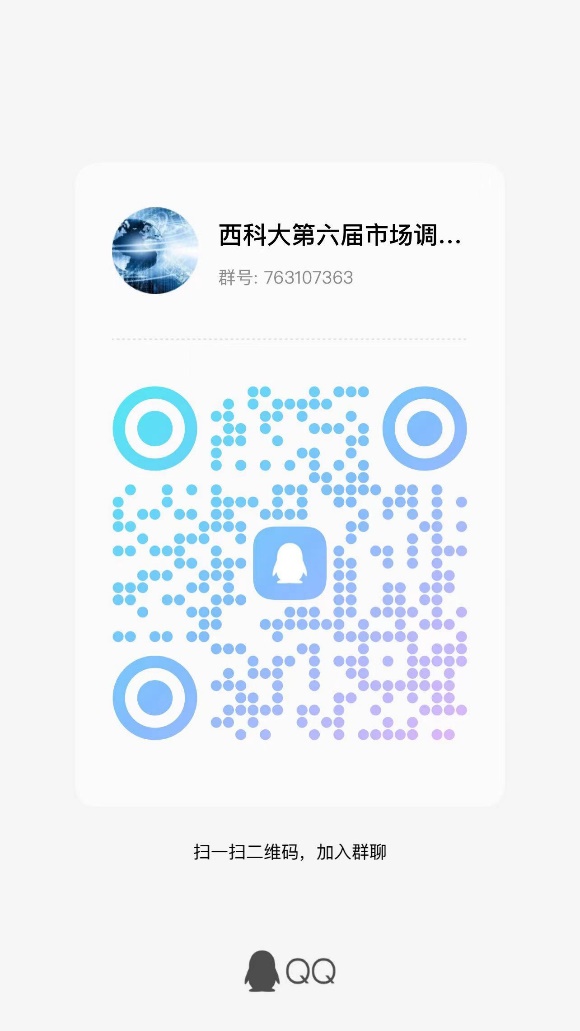 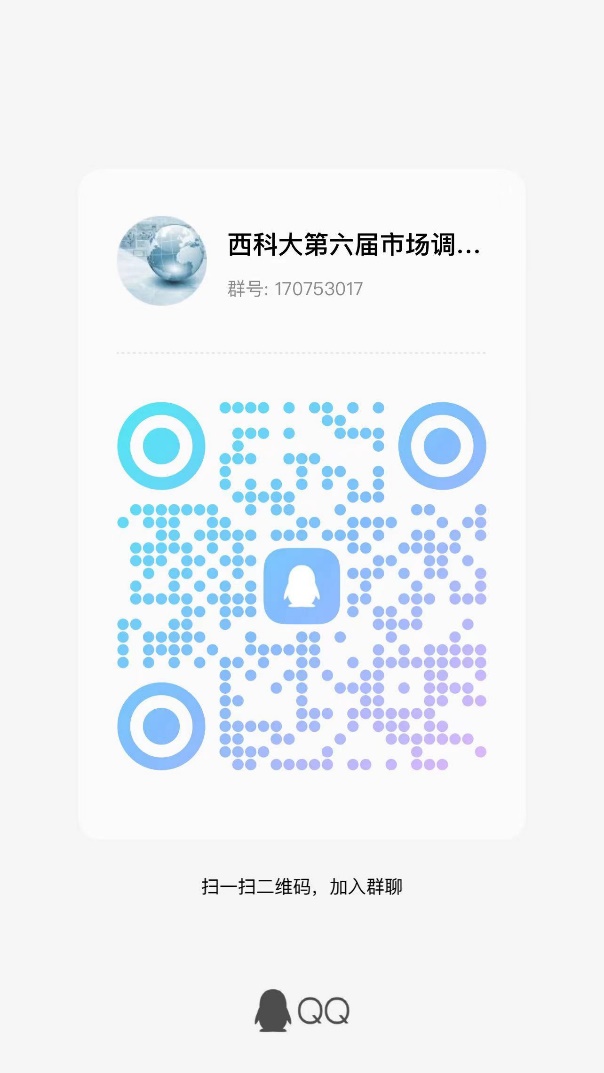 参赛的学生请于2023年10月25日前在中国商业统计学会官网“第十四届全国大学生市场调查与分析大赛”专题网页上点击“个人网考报名（学生填报）”填写个人信息进行报名。注：填报个人信息时，本科生参赛代码为：202310091029284636。注意，如果是只参加校赛的话是不用参加知识赛网考的。四、奖项设置本次竞赛设一等奖、二等奖、三等奖若干项，各奖项数目根据参赛队数和比赛成绩确定，获奖者颁发荣誉证书。联系人：王雪 李琰联系电话：13956216000    13379068828 教务处      管理学院                           2023年10月12日 